1. Одредити тачне тврдње назива значајних тачака троугла.темена троуглацентар описане кружницесредња линијатежиштевисине троугла2. Троугао код ког се све значајне тачке поклапају је:тупоуглиједнакокракиправоуглиједнакостранични3. Ако се из једног темена многоугла може повући 9 дијагонала, онда је број страница тог многоугла: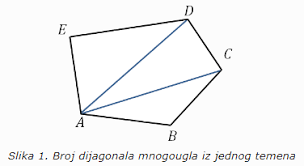 11912674. Мера спољашњег угла правилног десетоугла је:30°144°18°36°5. Дужина полупречника уписане кружнице правилног шестоугла је 2√3cm.Израчунати обим тог шестоугла. 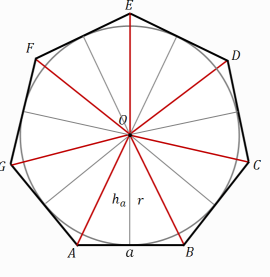 O=18cmO=24cmO=45cmО=36cm6. Збир унутрашњих углова многоугла је 1800°.Одредити број темена тог многоугла.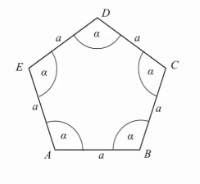 91011127. Обим правилног троугла је 24cm.Израчунати површину тог троугла.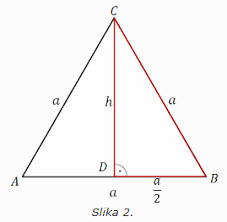 P=16√3cm2P=54√3cm2P=4√2cm2P=34√5cm28. Један унутрашњи угао правилног многоугла је 150°.Израчунати збир унутрашњих углова тог многоугла.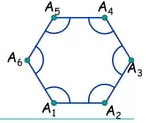 310°1250°180°1800°9. Израчунати централни и унутрашњи угао правилног многоугла који има укупно 170 дијагонала.φ=18°, α=162°φ=45°, α=310°φ=20°, α=115°φ=31°, α=180°10. Дата су четири унутрашња угла петоугла:112°, 121°, 93°, 89°.Одредити меру петог угла тог петоугла.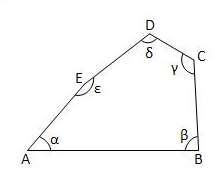 α=315°α=125°α=225°α=115°11. Збир једног унутрашњег угла и два спољашња угла правилног многоугла износи 240°.Израчунати обим тог многоугла ако је његова површина 54√3cm2.O=36cmO=58cmO=24cmO=11cm12. Израчунати број дијагонала који полазе из једног темена многоугла чији је збир унутрашњих углова 3240°.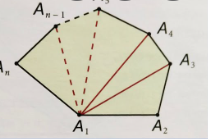 1615141713. Израчунати обим и површину правилног многоугла чија је страница 2cm и збир унутрашњих углова 720°.O=12cm, P=6∙√3cm2O=7cm, P=3∙√3cm2O=22cm, P=9∙√3cm2O=10cm, P=5∙√3cm214. Мера унутрашњег угла правилног десетоугла је:36°150°144°30°15. Укупан број дијагонала осмоугла је:24408520